Приложение № 1 к распоряжению Комитета имущественных отношений 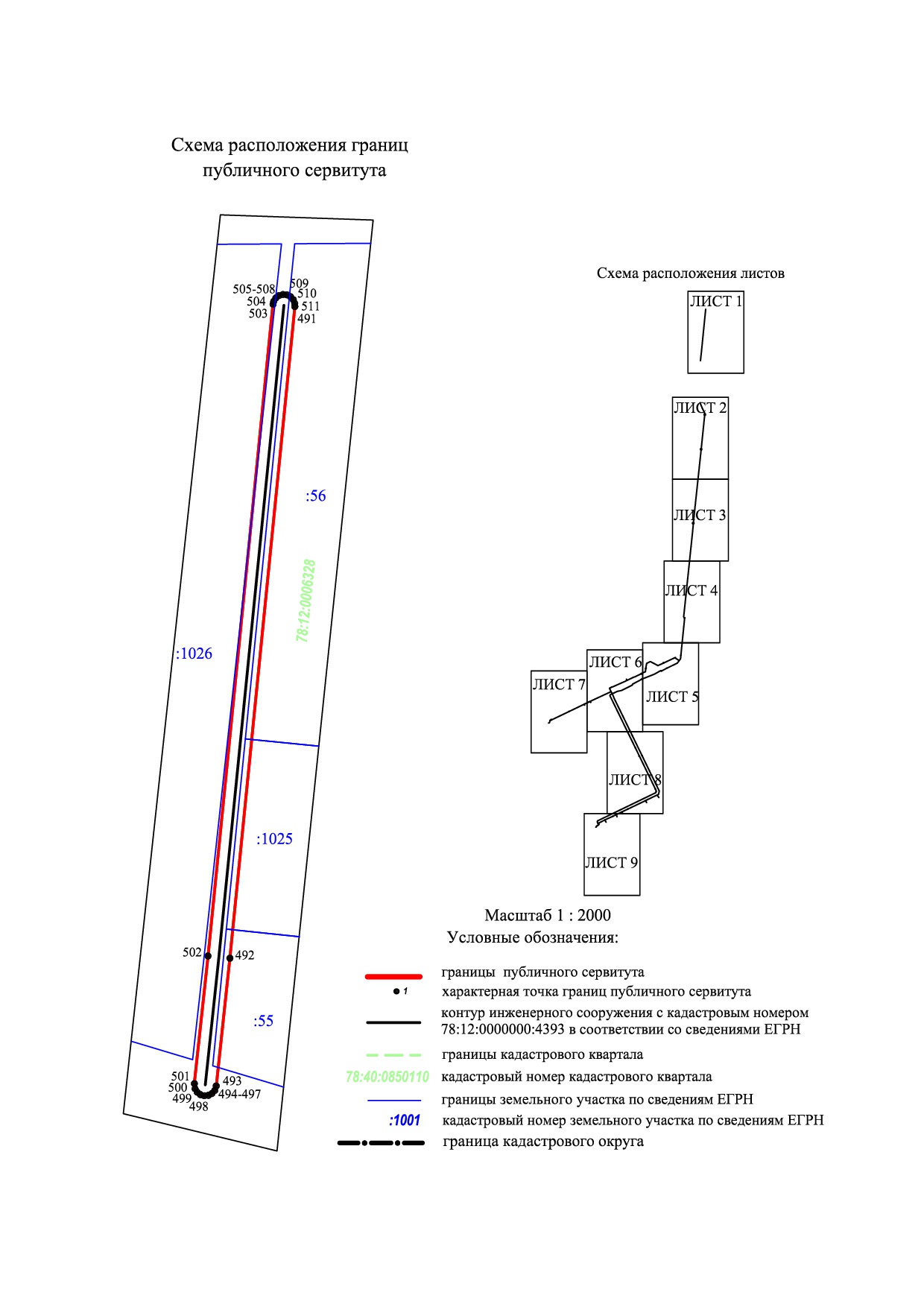 Санкт-Петербурга от_____________20    г.  №___________ЛИСТ1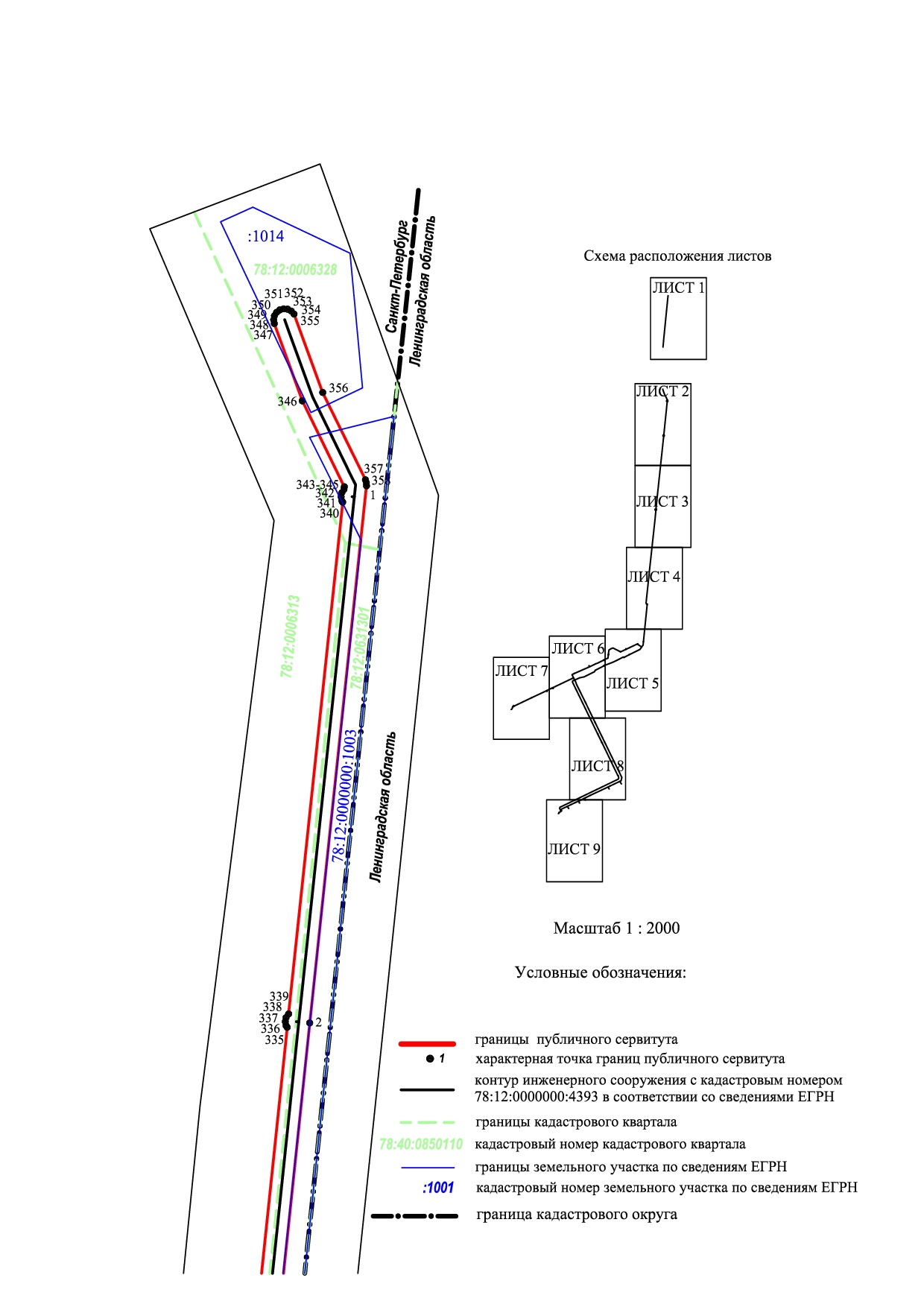 ЛИСТ2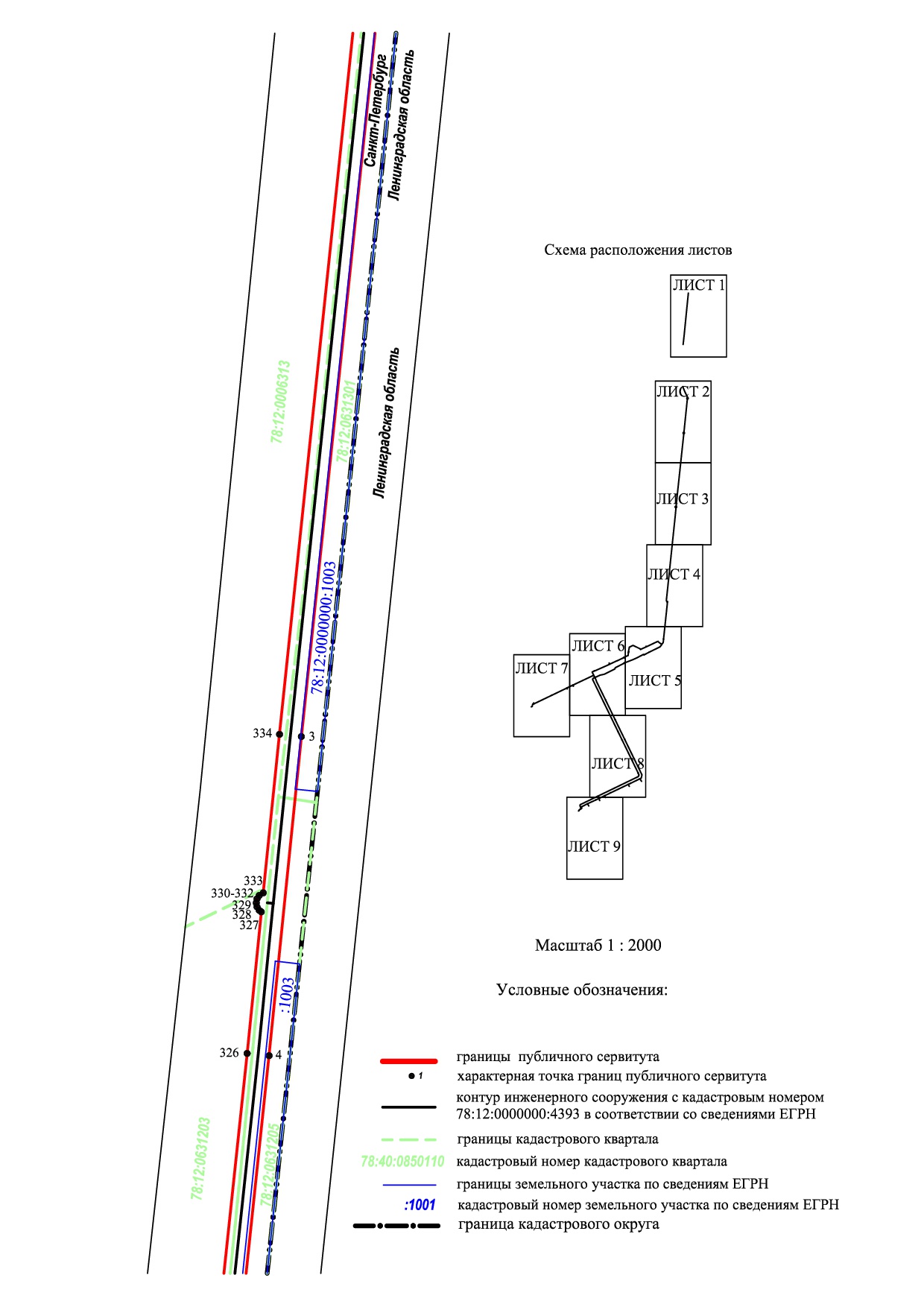 ЛИСТ3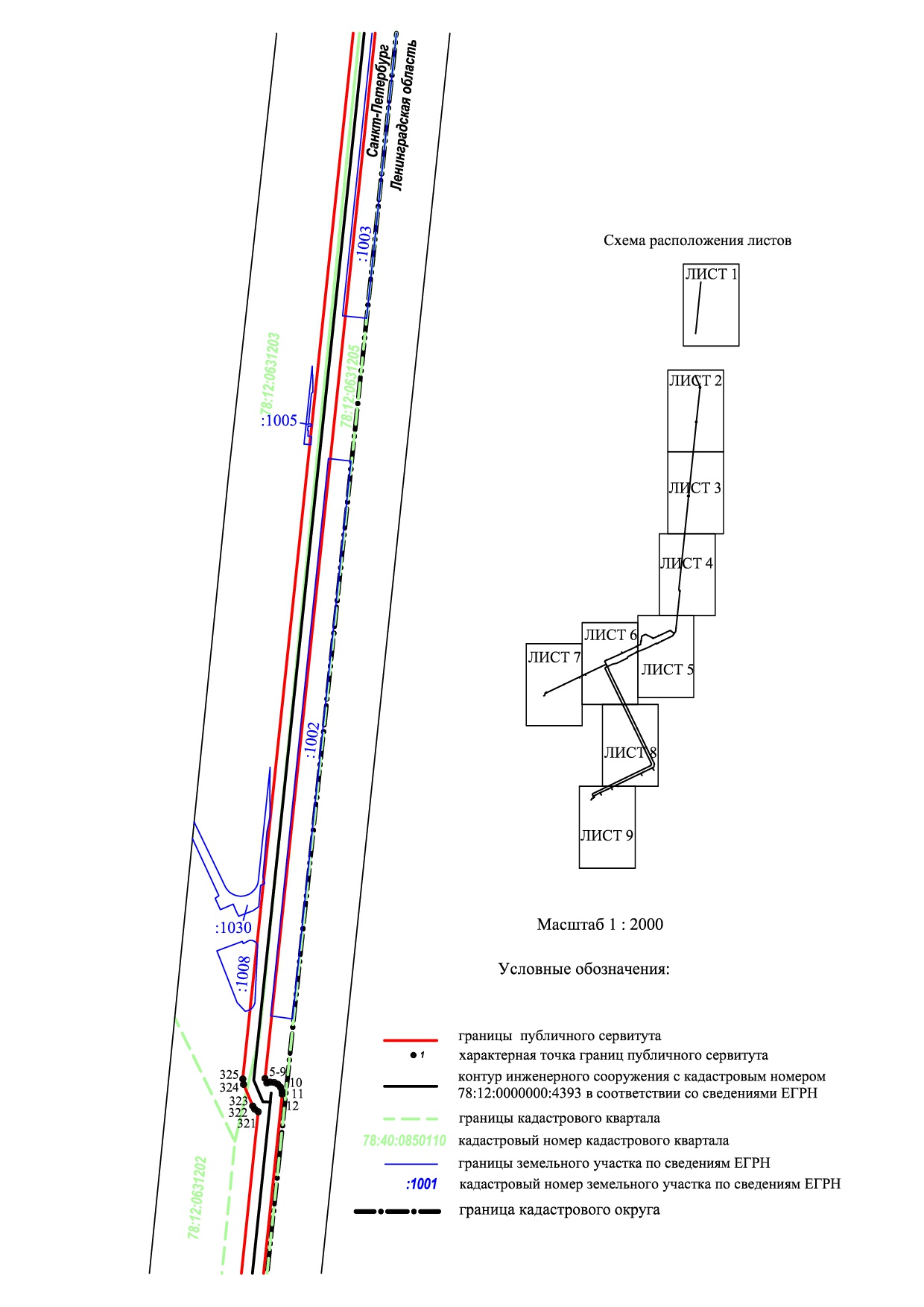 ЛИСТ4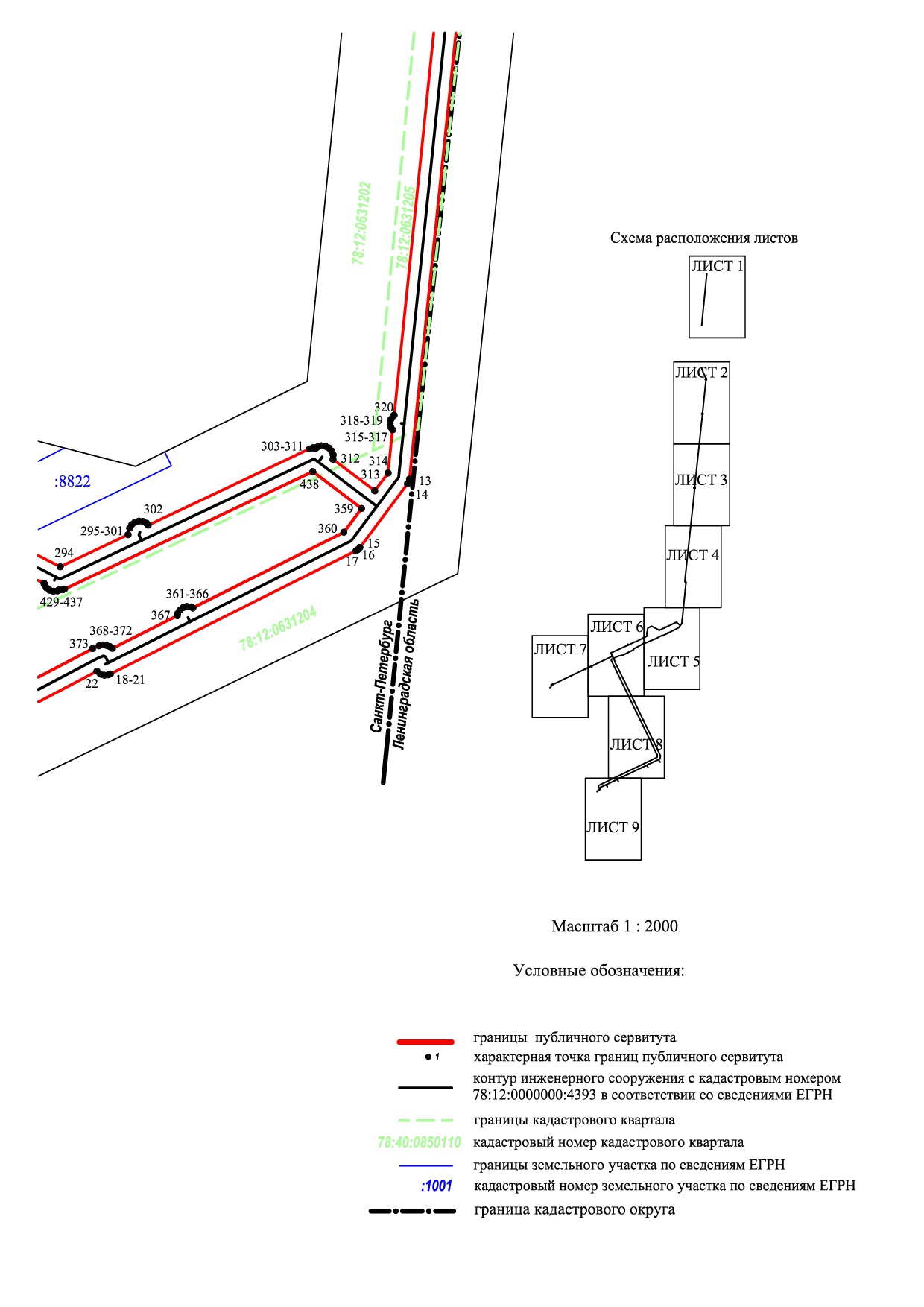 ЛИСТ5ЛИСТ6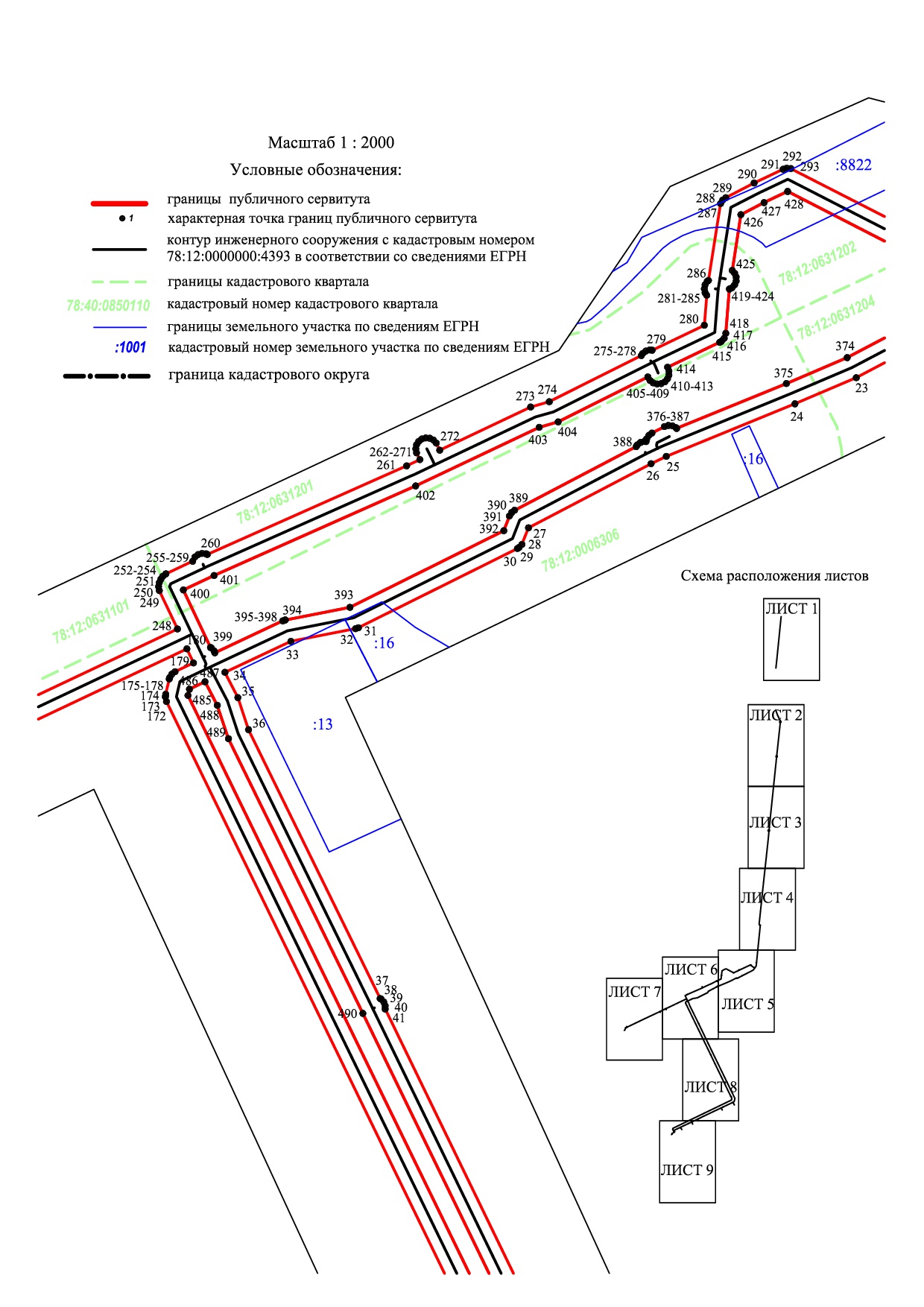 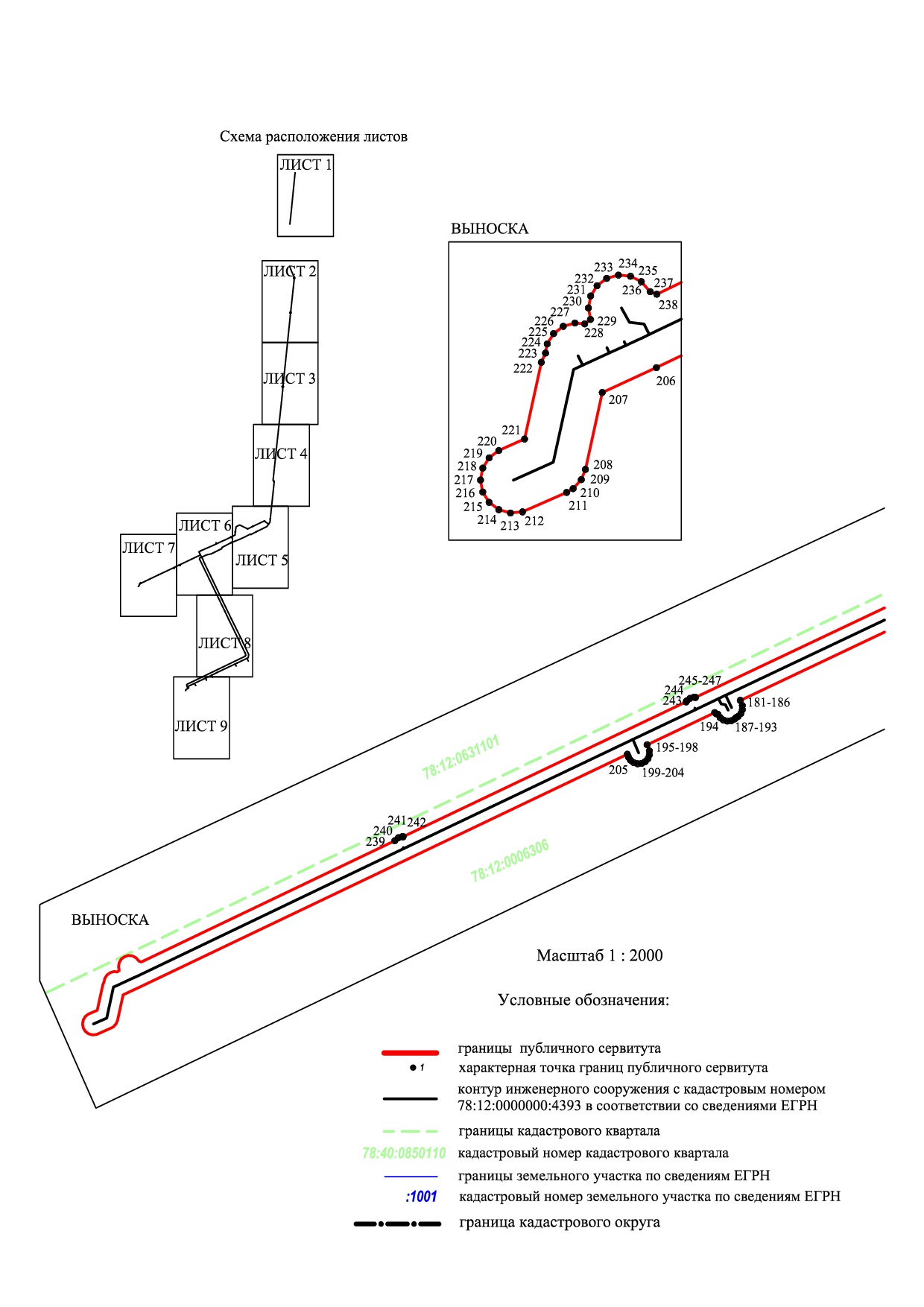 ЛИСТ7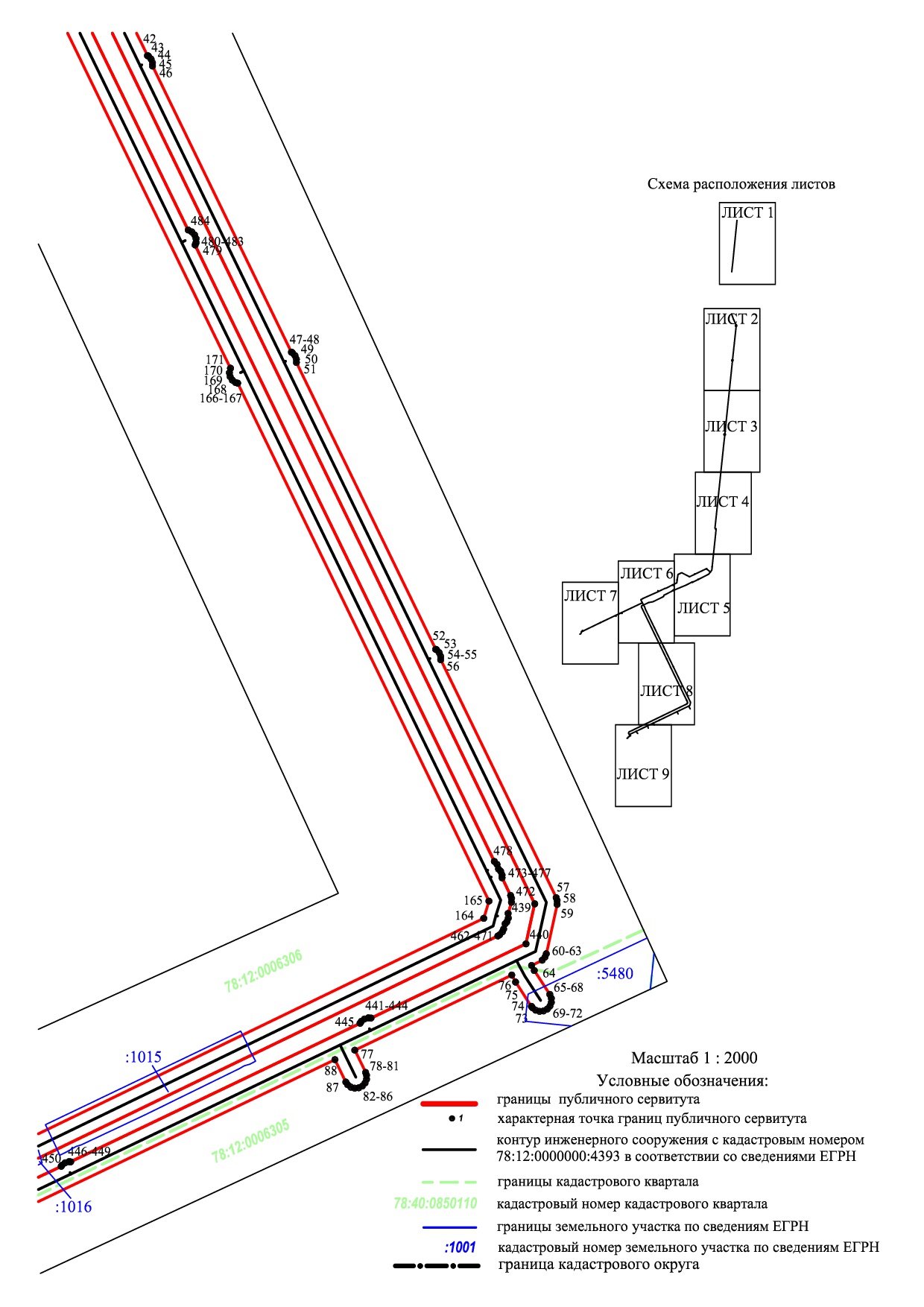 ЛИСТ8ЛИСТ9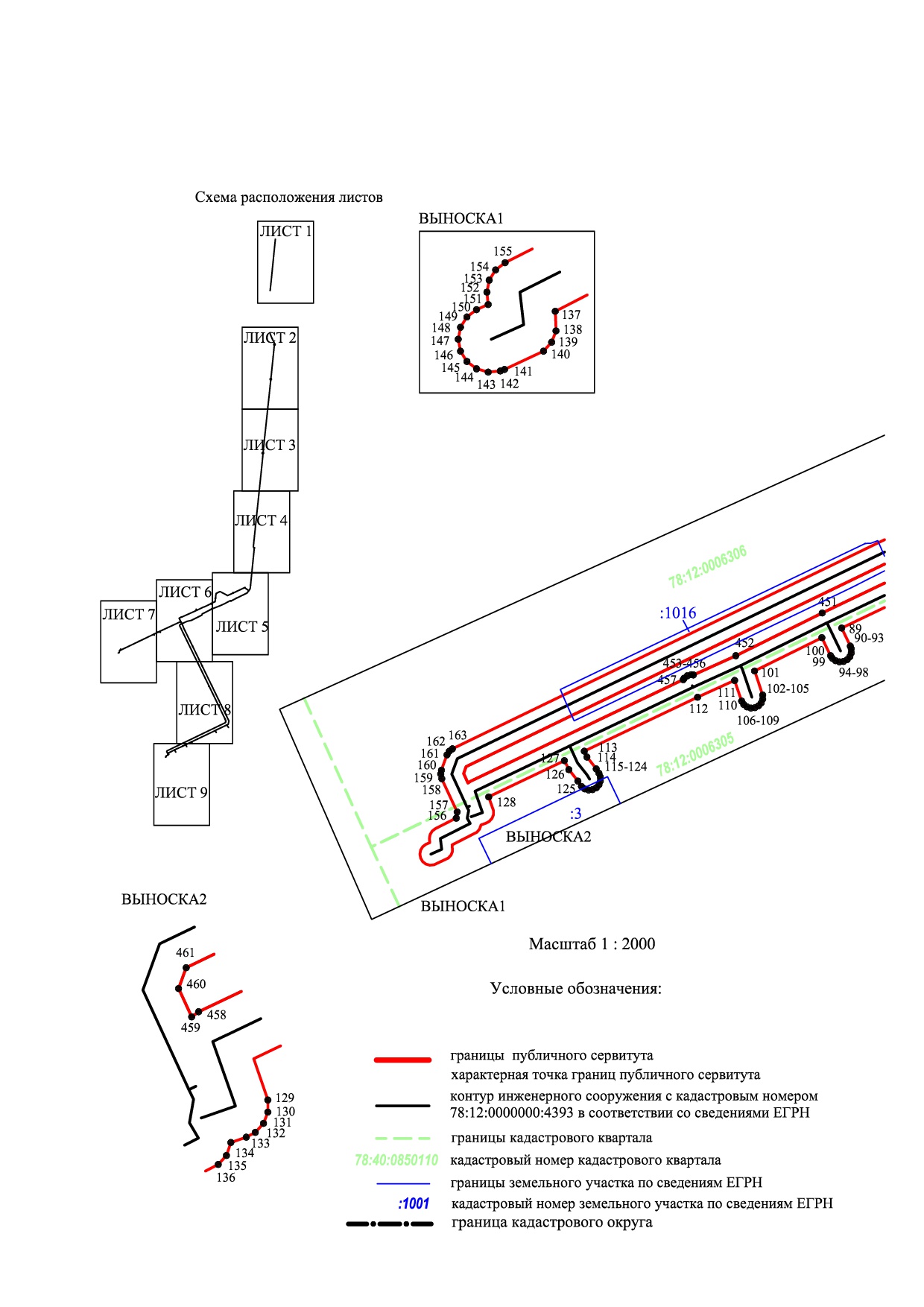 